Estado de Santa Catarina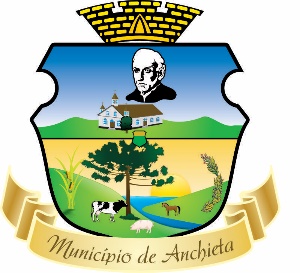 Prefeitura Municipal de AnchietaPROGRAMA INFRAESTRUTURA PRODUTIVAComunicado nº 003, abril de 2024.A Comissão Especial nomeada pelo Decreto Municipal nº 117/2020 de 15 de julho de 2020, torna público, a relação dos agricultores contemplados no Programa Infraestrutura Produtiva - PROINFRA, instituído pela Lei Municipal nº 2.350 de 28 de dezembro de 2017, que protocolaram pedido junto a Secretaria de Agricultura, entre o dia 01 de abril a 30 de abril de 2024:O(a) agricultor que discordar do valor do subsídio poderá solicitar revisão à Comissão Municipal em até 48 horas desta publicação, por meio de documento, justificando as razões para a revisão.A comissão municipal analisará a solicitação e publicará o resultado dos recursos apresentados em até 48 (quarenta e oito horas) no mural da Secretaria Municipal de Agricultura e na página na internet da Prefeitura Municipal.Qualquer pessoa poderá impugnar a concessão do subsídio junto à Secretaria Municipal de Agricultura, mediante apresentação de documento por escrito, justificando as razões e os elementos comprobatórios.								Anchieta – SC  George Luiz Teixeira  				Rafael Ferreira da Silva  				Ruan Carlos Assolini Crestani NºNOMEENDEREÇOVALOR01FRANCISCO SOMERAPRATELEIRAR$ 414,0002PEDRO REIS KOVALSKIAPARECIDAR$ 422,4203LEO CELITO CHENETSÃO DOMINGOSR$ 281,6104VILMAR GUTHSÃO LUIZR$ 422,4205FRANCISCO JOSÉ MEZZAROBASÃO PAULOR$ 304,2406CLARINDO LUIZ CERETTAAPARECIDAR$ 228,1807FABIO JUNIOR MEZZAROBASALETER$ 281,6108GILLIARD GROSBELLICAFÉ FILHOR$ 281,6109NEODIR BRUSTOLIN25 DE MAIOR$ 281,6110AMARILDO GROTTOSÃO DOMINGOSR$ 422,4211LIZANDRO MARTINI CAMARGOR$ 422,4212JOSSEMAR PEREIRAAPARECIDAR$ 304,2413JOSE VITORIO GOMESSALETER$ 211,2014JOÃO DE MARCHUNIÃO DA VITÓRIAR$ 304,2415VALERIO ANTONELLIAPARECIDAR$ 422,4216GELSON ANTONIO BIONDOGAUCHAR$ 304,2417AGOSTINHO VICENTE FORGIARINISÃO LUIZR$ 422,4218ADILSON FLORESAPARECIDAR$ 70,4019VALDIR SARZI SARTORISALETER$ 324,3620CLEBER CAVASINI SÃO PAULOR$ 304,2421FERNANDO DA COSTAAPARECIDAR$ 422,4222VALCIR ANTONIO LUCIANSÃO PAULOR$ 422,4223ADEMILSON KOVALSKIAPARECIDAR$ 281,6124DIONI MAIK BARONIOSÃO DOMINGOSR$ 304,2425MAYKEL SOARES LEITESÃO LUIZR$ 422,4226ROSANE GOFFI ERCEGOSÃO DIMASR$ 202,8327ELVIS NARCISOSÃO PAULOR$ 422,4228NADIR LUIZ OTTOJOÃO CAFÉ FILHOR$ 281,6129JOSÉ A. S. DURIGON GAUCHAR$ 422,4230VANDERLEI PERINSÃO PAULOR$ 304,2431JOÃO GENEROSO PEREIRAPRIMAVERAR$ 304,2432LEANDRO LUIZ BRASSIANIPRATELEIRAR$ 281,6133AUGUSTINHO JORGE WILDNERSÃO JOSER$ 422,4234LUCIA DIAS MACIEL APARECIDAR$ 304,2435 ALEXANDRE LUCIANSÃO PAULOR$ 422,4236DEORGENES DALMOROSÃO PAULOR$ 324,3637ONORI BAPTAGLINSALETER$ 422,4238JOELCIR BELLÓSALETER$ 352,0039EDESIO ALBERTONSÃO ROQUE R$ 324,3640RENATO ROSSATO SÃO JOSÉR$ 281,6141RAUL CRESTANISÃO MARCOSR$ 304,2442SERGIO CRESTANISÃO PAULO R$ 422,4243GILMAR DAL CASTELPRATELEIRAR$ 422,42TOTALTOTALR$ 14.505,69R$ 14.505,69